Rokiškio r. VVG valdybos posėdis šaukiamas vadovaujantis valdybos darbo taisyklių 12 punktu: (paskelbta http://rokiskiovvg.lt/vvg-veikla/vvg-pagrindiniai-dokumentai)12. VVG savivaldybės teritorijoje esant paskelbtai ekstremaliai situacijai, karantinui, gali būti inicijuota rašytinė valdybos sprendimų priėmimo procedūra šia tvarka: 12.1.  VVG valdybos nariams prieš 3 dienas iki valdybos posėdžio elektroniniu paštu siunčiami svarstomu klausimu sprendimo projektas su aiškinamuoju raštu ir kita su klausimu susijusia medžiaga, telefoniniu pranešimu teikiamas informacinis pranešimas apie organizuojamą posėdį ir į elektroninį paštą išsiųstą posėdžio medžiagą; 12.2. VVG valdybos nariai elektroniniu paštu turi pareikšti savo nuomonę pateiktu klausimu per 2 darbo dienas nuo dokumentų pateikimo; 12.3. jeigu nuomonė nepareiškiama, laikoma, kad VVG valdybos narys pritaria sprendimo projektui; 12.4. rašytinės procedūros tvarka priimtas sprendimas įforminamas protokolu, kurį pasirašo VVG valdybos pirmininkas ir protokolą surašęs asmuo. Protokole išdėstoma VVG valdybos narių nuomonė. Posėdžio data laikoma 2020 m. lapkričio 9 d. (pirmadienis) Darbotvarkė Dėl vietos projektų atrankos komiteto organizavimo ekstremalios situacijos sąlygomisDėl Audronės Baltuškaitės išbraukimo iš narių (aplinkybė – mirtis)Dėl VPS keitimoDėl VPS sutarties keitimoDėl pretendentų apdovanojimams Dėl  VPS viešųjų ryšių specialisto darbo sutarties pakeitimoDėl kitų klausimųDėl stendų panaudojimo politinei reklamai 2020 m. rinkimuose į Seimą (pristatymas)Dėl interesų deklaracijų (priminimas, kad reikia nuolat atnaujinti deklaracijas).PRIDEDAMARokiškio rajono VVG valdybos posėdžio 2020 m. lapkričio 9 d. dalyvio balsavimo anketa.Vietos projektų atrankos komiteto nario ir nario-stebėtojo nešališkumo ir konfidencialumo deklaracija.Klausimai ir su klausimais susijusi medžiaga.VVG valdybos pirmininkas 
Vidas JoneliūkštisPranešimas dėl  Rokiškio rajono VVG valdybos posėdžio (rašytinė procedūra)2020-11-04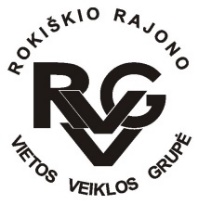 